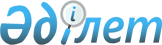 2023-2025 жылдарға арналған Бородулиха ауданы Дмитриевка ауылдық округінің бюджеті туралыАбай облысы Бородулиха аудандық мәслихатының 2022 жылғы 30 желтоқсандағы № 26-6-VII шешімі.
      Қазақстан Республикасының Бюджет кодексінің 9-1-бабының 2-тармағына, 75-бабының 2-тармағына, "Қазақстан Республикасындағы жергілікті мемлекеттік басқару және өзін-өзі басқару туралы" Қазақстан Республикасының Заңының 6-бабының 1-тармағының 1) тармақшасына және Бородулиха аудандық мәслихатының 2022 жылғы 21 желтоқсандағы № 25-2-VII "2023-2025 жылдарға арналған аудандық бюджет туралы" шешіміне сәйкес, Бородулиха аудандық мәслихаты ШЕШТІ:
      1. 2023-2025 жылдарға арналған Дмитриевка ауылдық округінің бюджеті тиісінше 1, 2, 3- қосымшаларға сәйкес, соның ішінде 2023 жылға мынадай көлемдерде бекітілсін:
      1) кірістер – 148783,3 мың теңге, соның ішінде:
      салықтық түсімдер – 4603 мың теңге;
      салықтық емес түсімдер – 0 теңге;
      негізгі капиталды сатудан түсетін түсімдер – 0 теңге;
      трансферттер түсімі – 144180,3 мың теңге;
      2) шығындар – 148784 мың теңге;
      3) таза бюджеттік кредиттеу – 0 теңге;
      4) қаржы активтерімен операциялар бойынша сальдо – 0 теңге;
      5) бюджет тапшылығы (профициті) – -0,7 мың теңге;
      6) бюджет тапшылығын қаржыландыру (профицитін пайдалану) – 0,7 мың теңге, соның ішінде: 
      бюджет қаражатының пайдаланылатын қалдықтары – 0,7 мың теңге.
      Ескерту. 1-тармақ жаңа редакцияда – Абай облысы Бородулиха аудандық мәслихатының 08.12.2023 № 12-3-VIII шешімімен (01.01.2023 бастап қолданысқа енгізіледі).


      2. 2023 жылға арналған Дмитриевка ауылдық округ бюджетіне аудандық бюджеттен берілетін бюджеттік субвенцияның көлемі 23665 мың теңге сомасында ескерілсін.
      2-1. 2023 жылға арналған Дмитриевка ауылдық округінің бюджетінде аудандық бюджеттен ағымдағы нысаналы трансферттер 6866 мың теңге сомасында көзделсін.
      Ескерту. 2-тармақ 2-1 тармақшамен толықтырылды – Абай облысы Бородулиха аудандық мәслихатының 23.11.2023 № 10-6-VIII шешімімен (01.01.2023 бастап қолданысқа енгізіледі).


      3. 2023 жылға арналған Дмитриевка ауылдық округінің бюджетінде облыстық бюджеттен ағымдағы нысаналы трансферттер 110891,9 мың теңге сомасында көзделсін.
      Ескерту. 3-тармақ жаңа редакцияда – Абай облысы Бородулиха аудандық мәслихатының 08.12.2023 № 12-3-VIII шешімімен (01.01.2023 бастап қолданысқа енгізіледі).




      4. Осы шешім 2023 жылғы 1 қаңтардан бастап қолданысқа енгізіледі. 2023 жылға арналған Дмитриевка ауылдық округінің бюджеті
      Ескерту. 1-қосымша жаңа редакцияда – Абай облысы Бородулиха аудандық мәслихатының 08.12.2023 № 12-3-VIII шешімімен (01.01.2023 бастап қолданысқа енгізіледі). 2024 жылға арналған Дмитриевка ауылдық округінің бюджеті 2025 жылға арналған Дмитриевка ауылдық округ бюджеті
					© 2012. Қазақстан Республикасы Әділет министрлігінің «Қазақстан Республикасының Заңнама және құқықтық ақпарат институты» ШЖҚ РМК
				
      Аудандық мәслихат хатшысы 

У. Майжанов
Бородулиха аудандық
мәслихатының
2022 жылғы 30 желтоқсандағы
№ 26-6-VII шешіміне
1-қосымша
Санаты
Санаты
Санаты
Санаты
Сома (мың теңге)
Сыныбы
Сыныбы
Сыныбы
Сома (мың теңге)
Ішкі сыныбы
Ішкі сыныбы
Сома (мың теңге)
Кiрiстер атауы
Сома (мың теңге)
I.КІРІСТЕР
146483,9
1
Салықтық түсiмдер
4711
01
Табыс салығы
1472
2
Жеке табыс салығы
1472
04
Меншікке салынатын салықтар
3108
1
Мүлiкке салынатын салықтар
133
3
Жер салығы
170
4
Көлiк құралдарына салынатын салық
2755
5
Бірыңғай жер салығы
50
05
Тауарларға, жұмыстарға және қызметтерге салынатын iшкi салықтар 
131
3
Табиғи және басқа да ресурстарды пайдаланғаны үшiн түсетiн түсiмдер
131
2
Салықтық емес түсімдер
0
3
Негізгі капиталды сатудан түсетін түсімдер
0
 4
Трансферттер түсімі 
141772,9
02
Мемлекеттiк басқарудың жоғары тұрған органдарынан түсетiн трансферттер
141772,9
3
Аудандардың (облыстық маңызы бар қаланың) бюджетінен трансферттер
141772,9
Функционалдық топ
Функционалдық топ
Функционалдық топ
Функционалдық топ
Функционалдық топ
Сомасы (мың теңге)
Кіші функция
Кіші функция
Кіші функция
Кіші функция
Сомасы (мың теңге)
Бюджеттік бағдарламалардың әкімшісі
Бюджеттік бағдарламалардың әкімшісі
Бюджеттік бағдарламалардың әкімшісі
Сомасы (мың теңге)
Бағдарлама
Бағдарлама
Сомасы (мың теңге)
Атауы
Сомасы (мың теңге)
II. ШЫҒЫНДАР
146484,6
01
Жалпы сипаттағы мемлекеттiк қызметтер
28506
1
Мемлекеттi басқарудың жалпы функцияларын орындайтын өкiлдi, атқарушы және басқа органдар
28506
124
Аудандық маңызы бар қала, ауыл, кент, ауылдық округ әкімінің аппараты
28506
001
Аудандық маңызы бар қала, ауыл, кент, ауылдық округ әкімінің қызметін қамтамасыз ету жөніндегі қызметтер
28506
 07
Тұрғын үй-коммуналдық шаруашылық
3976
3
Елді-мекендерді көркейту
3976
124
Аудандық маңызы бар қала, ауыл, кент, ауылдық округ әкімінің аппараты
3976
008
Елді мекендердегі көшелерді жарықтандыру 
1137
009
Елді мекендердің санитариясын қамтамасыз ету
534
011
Елді мекендерді абаттандыру және көгалдандыру
2305
12
Көлiк және коммуникация
3110
1
Автомобиль көлiгi
3110
124
Аудандық маңызы бар қала, ауыл, кент, ауылдық округ әкімінің аппараты
3110
013
Аудандық маңызы бар қалаларда, ауылдарда, кенттерде, ауылдық округтерде автомобиль жолдарының жұмыс істеуін қамтамасыз ету
3110
13
Басқалар
110891,9
9
Басқалар
110891,9
124
Аудандық маңызы бар қала, ауыл, кент, ауылдық округ әкімінің аппараты
110891,9
057
"Ауыл-Ел бесігі" жобасы шеңберінде ауылдық елді мекендерде әлеуметтік және инженерлік инфрақұрылым бойынша іс-шараларды іске асыру
110891,9
15
Трансферттер
0,7
1
Трансферттер
0,7
124
Аудандық маңызы бар қала, ауыл, кент, ауылдық округ әкімінің аппараты
0,7
044
Қазақстан Республикасының Ұлттық қорынан берілетін нысаналы трансферт есебінен республикалық бюджеттен бөлінген пайдаланылмаған (толық пайдаланылмаған) нысаналы трансферттердің сомаларын қайтару
0,7
ІІІ. Таза бюджеттік кредиттеу
0
IV. Қаржы активтерімен операциялар бойынша сальдо
0
V. Бюджет тапшылығы (профициті)
-0,7
VI. Бюджет тапшылығын қаржыландыру (профицитiн пайдалану)
0,7
8
Бюджет қаражатының пайдаланылатын қалдықтары
0,7
1
Бюджет қаражатының қалдықтары
0,7
1
Бюджет қаражатының бос қалдықтары
0,7Бородулиха аудандық 
мәслихатының
2022 жылғы 30 желтоқсандағы
№ 26-6-VII шешіміне
2-қосымша
Санаты
Санаты
Санаты
Санаты
Сома
(мың
теңге)
Сыныбы
Сыныбы
Сыныбы
Сома
(мың
теңге)
Ішкі сыныбы
Ішкі сыныбы
Сома
(мың
теңге)
Кiрiстер атауы
Сома
(мың
теңге)
I.КІРІСТЕР
29175
1
Салықтық түсiмдер
4243
01
Табыс салығы
392
2
Жеке табыс салығы
392
04
Меншікке салынатын салықтар
3715
1
Мүлiкке салынатын салықтар
138
3
Жер салығы
141
4
Көлiк құралдарына салынатын салық
3384
5
Бірыңғай жер салығы
52
05
Тауарларға, жұмыстарға және қызметтерге салынатын iшкi салықтар 
136
3
Табиғи және басқа да ресурстарды пайдаланғаны үшiн түсетiн түсiмдер
136
2
Салықтық емес түсімдер
0
3
Негізгі капиталды сатудан түсетін түсімдер
0
 4
Трансферттер түсімі 
24932
02
Мемлекеттiк басқарудың жоғары тұрған органдарынан түсетiн трансферттер
24932
3
Аудандардың (облыстық маңызы бар қаланың) бюджетінен трансферттер
24932
Функционалдық топ
Функционалдық топ
Функционалдық топ
Функционалдық топ
Функционалдық топ
Сомасы
(мың теңге)
Кіші функция
Кіші функция
Кіші функция
Кіші функция
Сомасы
(мың теңге)
Бюджеттік бағдарламалардың әкімшісі
Бюджеттік бағдарламалардың әкімшісі
Бюджеттік бағдарламалардың әкімшісі
Сомасы
(мың теңге)
Бағдарлама
Бағдарлама
Сомасы
(мың теңге)
Атауы
Сомасы
(мың теңге)
II. ШЫҒЫНДАР
29175
01
Жалпы сипаттағы мемлекеттiк қызметтер
26731
1
Мемлекеттi басқарудың жалпы функцияларын орындайтын өкiлдi, атқарушы және басқа органдар
26731
124
Аудандық маңызы бар қала, ауыл, кент, ауылдық округ әкімінің аппараты
26731
001
Аудандық маңызы бар қала, ауыл, кент, ауылдық округ әкімінің қызметін қамтамасыз ету жөніндегі қызметтер
26731
 07
Тұрғын үй-коммуналдық шаруашылық
1545
3
Елді-мекендерді көркейту
1545
124
Аудандық маңызы бар қала, ауыл, кент, ауылдық округ әкімінің аппараты
1545
008
Елді мекендердегі көшелерді жарықтандыру 
987
009
Елді мекендердің санитариясын қамтамасыз ету
558
12
Көлiк және коммуникация
899
1
Автомобиль көлiгi
899
124
Аудандық маңызы бар қала, ауыл, кент, ауылдық округ әкімінің аппараты
899
013
Аудандық маңызы бар қалаларда, ауылдарда, кенттерде, ауылдық округтерде автомобиль жолдарының жұмыс істеуін қамтамасыз ету
899
ІІІ. Таза бюджеттік кредиттеу
0
IV. Қаржы активтерімен операциялар бойынша сальдо
0
V. Бюджет тапшылығы (профициті)
0
VI. Бюджет тапшылығын қаржыландыру (профицитiн пайдалану)
0Бородулиха аудандық
мәслихатының
2022 жылғы 30 желтоқсандағы
№ 26-6-VII шешіміне
3-қосымша
Санаты
Санаты
Санаты
Санаты
Сома
(мың
теңге)
Сыныбы
Сыныбы
Сыныбы
Сома
(мың
теңге)
Ішкі сыныбы
Ішкі сыныбы
Сома
(мың
теңге)
Кiрiстер атауы
Сома
(мың
теңге)
I.КІРІСТЕР
30280
1
Салықтық түсiмдер
4436
01
Табыс салығы
432
2
Жеке табыс салығы
432
04
Меншікке салынатын салықтар
3863
1
Мүлiкке салынатын салықтар
143
3
Жер салығы
146
4
Көлiк құралдарына салынатын салық
3520
5
Бірыңғай жер салығы
54
05
Тауарларға, жұмыстарға және қызметтерге салынатын iшкi салықтар 
141
3
Табиғи және басқа да ресурстарды пайдаланғаны үшiн түсетiн түсiмдер
141
2
Салықтық емес түсімдер
0
3
Негізгі капиталды сатудан түсетін түсімдер
0
 4
Трансферттер түсімі 
25844
02
Мемлекеттiк басқарудың жоғары тұрған органдарынан түсетiн трансферттер
25844
3
Аудандардың (облыстық маңызы бар қаланың) бюджетінен трансферттер
25844
Функционалдық топ
Функционалдық топ
Функционалдық топ
Функционалдық топ
Функционалдық топ
Сомасы
(мың теңге)
Кіші функция
Кіші функция
Кіші функция
Кіші функция
Сомасы
(мың теңге)
Бюджеттік бағдарламалардың әкімшісі
Бюджеттік бағдарламалардың әкімшісі
Бюджеттік бағдарламалардың әкімшісі
Сомасы
(мың теңге)
Бағдарлама
Бағдарлама
Сомасы
(мың теңге)
Атауы
Сомасы
(мың теңге)
II. ШЫҒЫНДАР
30280
01
Жалпы сипаттағы мемлекеттiк қызметтер
27727
1
Мемлекеттi басқарудың жалпы функцияларын орындайтын өкiлдi, атқарушы және басқа органдар
27727
124
Аудандық маңызы бар қала, ауыл, кент, ауылдық округ әкімінің аппараты
27727
001
Аудандық маңызы бар қала, ауыл, кент, ауылдық округ әкімінің қызметін қамтамасыз ету жөніндегі қызметтер
27727
 07
Тұрғын үй-коммуналдық шаруашылық
1614
3
Елді-мекендерді көркейту
1614
124
Аудандық маңызы бар қала, ауыл, кент, ауылдық округ әкімінің аппараты
1614
008
Елді мекендердегі көшелерді жарықтандыру 
1031
009
Елді мекендердің санитариясын қамтамасыз ету
583
12
Көлiк және коммуникация
939
1
Автомобиль көлiгi
939
124
Аудандық маңызы бар қала, ауыл, кент, ауылдық округ әкімінің аппараты
939
013
Аудандық маңызы бар қалаларда, ауылдарда, кенттерде, ауылдық округтерде автомобиль жолдарының жұмыс істеуін қамтамасыз ету
939
ІІІ. Таза бюджеттік кредиттеу
0
IV. Қаржы активтерімен операциялар бойынша сальдо
0
V. Бюджет тапшылығы (профициті)
0
VI. Бюджет тапшылығын қаржыландыру (профицитiн пайдалану)
0